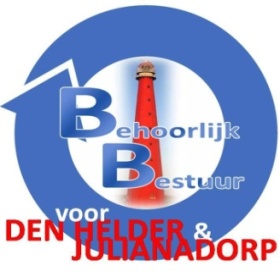 Motie van
BEHOORLIJK BESTUUR voor DEN HELDER & JULIANADORP ‘Giften zonder korting‘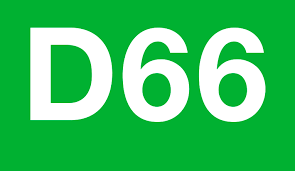 Den Helder, 6 april 2021De raad van de gemeente Den Helder, in openbare vergadering bijeen op 6 april2021;constaterende dat:in de beantwoording van de schriftelijk vragen van GroenLinks betreffende voordeurdelerskorting aangegeven wordt dat de kostendelersnorm in 178 dossier wordt toegepast;een gift uit eigen netwerk altijd opgegeven moetwordenals zijnde inkomen en dit kan betekenen dat een inwoner gekort kan worden op zijn uitkering;gemeenten verplicht zijn de Participatiewet te volgen;deze Participatiewet in verschillende gemeenten verschillend geïnterpreteerd wordt; er in de gemeente Den Helder 1.579 bijstandsgerechtigden zijn;deze groep inwoners vele verplichtingen heeft om werk te vinden en/ofhet opgeven van inkomsten;zij worden gecontroleerd op vele mogelijke vlakken;van mening zijnde dat:onze gemeente, zoals aangegeven in de beantwoording van de schriftelijke vragen vanGroenLinks betreffende voordeurdelerskorting, een sociaal beleid ambieert;hethier om maatwerk gaat;door meer mogelijkheden te geven vanuit het netwerk, de stap naar schuldhulpverlening voorkomenkan worden;alle giften en inkomstenuiteraard opgegeven en geregistreerdmoetenworden;er een mogelijkheid bestaat om giften toch toe te staan, zijnde het niet meerekenen op het inkomen;de gemeente Amsterdam wel een uitzondering heeft voor giften uit eigen netwerk (dus wel registreren, niet meerekenen);uitkeringsgerechtigden hiermee geholpen kunnen worden, nog zelfs voor schuldhulpverlening in beeld hoeft te komen of minder aanspraak zullen maken op bijzondere bijstand;daarmee meer ‘ruimte of lucht’ gegevenkan worden in de inkomenssituatie van uitkeringsgerechtigden;het een groep betreft van 3% van de inwoners van onze gemeente die het mogelijk zwaar hebben;vooruitlopend op wat er in de Tweede Kamer op dit moment besproken wordt, wij niet willen wachten op de uitkomsthiervan; besluit het college van burgemeester en wethouders op te dragen:uit te zoeken wat de mogelijkheden zijn om bij uitkeringsgerechtigden giften van derden, niet zijnde gemeenten, bedrijven of instellingen, tot een bepaald maximumbedrag van € 1.200,-buiten beschouwing te laten bij het bepalen van de hoogte van de uitkeringen en/of bijzondere bijstand;de raad hierover uiterlijk 1 juli 2021 te informeren,en gaat over tot de orde van de dag.Namens de fractiesBehoorlijk Bestuur v DH &Julianadorp			D66S. Hamerslag  						H.MoskBijlage:Voor bijzondere bijstand heeft de Gemeente Den Helder het volgende geregeld;
Heeft u een uitkering, of zit u met uw inkomen net boven het bijstandsniveau, dan komt u mogelijk in aanmerking voor een bijdrage in extra kosten die u maakt. Onder bepaalde voorwaarden kunt u in aanmerking komen voor bijzondere bijstand. Ook is er een individuele inkomenstoeslag voor mensen, tot de pensioengerechtigde leeftijd, die al langer dan drie jaar van een laag inkomen moeten rondkomen. Voor een aanvraagformulier of andere vragen kunt u telefonisch contact opnemen met het team Bijzondere bijstand.De kostendelersnorm wordt in gemeente Den Helder in 178 dossiers toegepast. 109 personen delen de kosten met 1 kostendelende medebewoner, 50 personen delen de kosten met 2 kostendelende medebewoners, 16 personen delen de kosten met 3 kostendelende medebewoners, 3 personen delen de kosten met 4 kostendelende medebewoners;In de Participatiewet staat onderstaand geschreven, waar de gemeente Den Helder gebruik van kan maken enfinanciële knelpunten opgelost kan worden binnen het ‘eigen’ netwerk van uitkeringsgerechtigde.Artikel 14. Niet-noodzakelijke kostenIn ieder geval worden niet tot de noodzakelijke kosten van het bestaan gerekend kosten met betrekking tot:de voldoening aan alimentatieverplichtingen;de betaling van een boete;geleden of toegebrachte schade;vrijwillige premiebetaling in het kader van een publiekrechtelijke verzekering;kosten van medische handelingen en verrichtingen die gerekend kunnen worden tot de ontwikkelingsgeneeskunde als bedoeld in de Wet op bijzondere medische verrichtingen, of wanneer zodanige medische behandelingen en verrichtingen buiten Nederland plaatsvinden.Artikel 57. Noodzakelijke betalingen en bijstand in naturaIndien en zolang er gegronde redenen zijn om aan te nemen dat de belanghebbende zonder hulp niet in staat is tot een verantwoorde besteding van zijn bestaansmiddelen, kan het college:aan de bijstand de verplichting verbinden dat de belanghebbende eraan meewerkt dat het college in naam van de belanghebbende noodzakelijke betalingen uit de toegekende bijstand verricht;de bijstand in natura verstrekken.